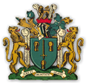 HATTON PARISH COUNCILAccessibility StatementTechnical Information about this website’s accessibility Hatton Parish Council (known as ‘the Council’) is committed to making its website accessible, in accordance with the Public Sector Bodies (Websites and Mobile Applications) Accessibility Regulations 2018. We are continually improving the user experience for everyone and applying the relevant accessibility standards. Measures to support accessibility The Council undertakes regular reviews of the website to ensure website accessibility. These reviews are conducted with our web service provider, TSO Host. Compliance status The Web Content Accessibility Guidelines (WCAG) defines requirements for designers and developers to improve accessibility for people with disabilities. It defines three levels of conformance: Level A, Level AA, and Level AAA. The Council website is partially conformant with WCAG 2.1 level AA. Partially conformant means that some parts of the content do not fully conform to the accessibility standard (refer to section below titled ‘Compliance Limitations’).Feedback We welcome your feedback on the accessibility of the Council website. Please let us know if you encounter accessibility barriers on the Council website by emailing Councillor Stuart Tranter (stuart.tranter@hattonpccheshire.org.uk) Compatibility with browsers and assistive technology The Council website is designed to be compatible with the following assistive technologies: • Mobile Phones • PC and Mac Computers • All Tablet devices • All known Browsers • Screen Readers Technical specifications Accessibility of the Council website relies on the following technologies to work with the particular combination of web browser and any assistive technologies or plugins installed on your computer: HTML, CSS and JavaScript. These technologies are relied upon for conformance with the accessibility standards used and we cannot guarantee that the site will work fully on older versions of assistive technology Compliance Limitations Despite our best efforts to ensure accessibility of the Hatton Parish Council website, there may be some limitations. Below is a description of known limitations, and potential solutions. Please contact us if you observe an issue not listed below. Uploaded images may not have text alternatives because we cannot ensure the quality of contributions. Some older PDFs may not comply. Some externally supplied, interactive PDFs may not be fully compliant. We have no control over these documents. If used, some of our online forms might be difficult to navigate using just a keyboard Disproportionate burden At the present time, we have not identified any specific issues that would be of disproportionate burden. Content not within the Scope of the accessibility regulations The following are currently exempt from the Accessibility regulations pre-recorded audio and video published before 23 September 2020 live audio and video heritage collections like scanned manuscripts PDFs or other documents published before 23 September 2018 – unless needed to use a   service. maps – information may be available in address format third party content under someone else’s control content on intranets or extranets published before 23 September 2019 archived websites if not needed for services and they are not updated Assessment Approach The Council assessed the accessibility of the website by investigating recommendations made by both WordPress and our website hosting supplier, ‘TSO Host’.Preparation of this accessibility statement This statement was prepared in September 2022 at the point when our website was last reviewed. Access will be kept under regular review in partnership with our website service provider Enforcement procedure– The Equality and Human Rights Commission (EHRC) is responsible for enforcing the Public Sector Bodies (websites and Mobile Applications) (No2) Accessibility Regulations 2018 (the ‘accessibility regulations’). If you are not happy with how we respond to your concerns contact the Equality Advisory and Support Service (EASS).